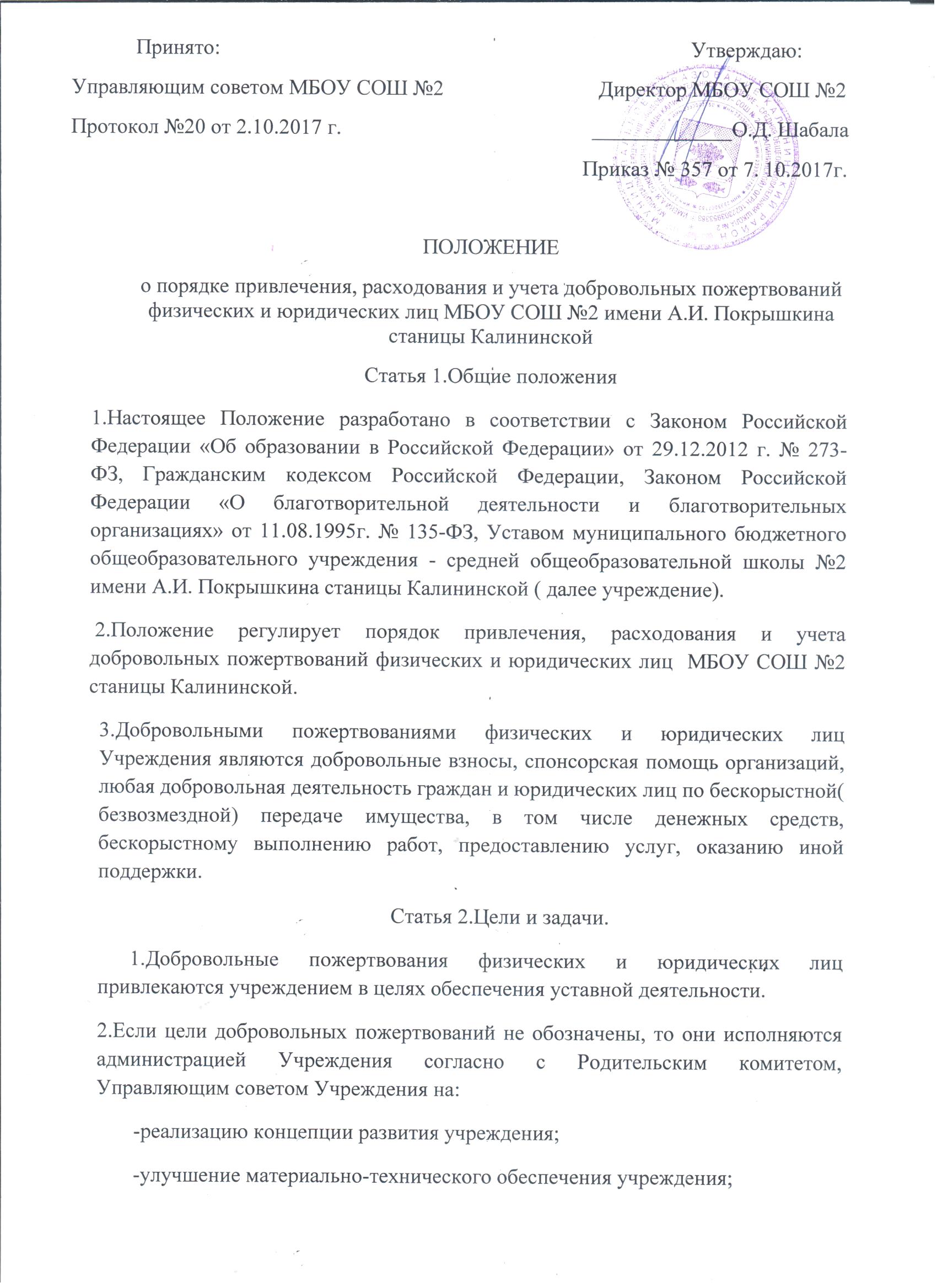  -на обеспечение пожарной и антитеррористической безопасности, в т.ч. организацию обеспечения охранных услуг( несение физической охраны на объекте – Учреждение); -на проведение школьных мероприятий; - на приобретение: а) хозяйственных материалов, б) благоустройство территории, в) средства дезинфекции, г) содержание и обслуживание оргтехники, д) создание интерьеров, эстетического оформления школы, е)  приобретение мебели, инструментов и оборудования, литературы, ж) материалов для уроков труда, з) обеспечение внеклассовых мероприятий с учащимися.Статья 3.Порядок привлечения добровольных пожертвований. 1.Пожертвования физических и юридических лиц могут привлекаться Учреждением только на добровольной основе. 2.Физические и юридические лица вправе определять цели и порядок использования своих пожертвований. 3.Администрация Учреждения, Управляющий совет вправе обратиться как в устной, так и в письменной форме к физическим и юридическим лицам с просьбой об оказании помощи учреждению с указанием цели привлечения добровольных пожертвований.Статья 4. Порядок приема и учета добровольных пожертвований.1.Добровольные пожертвования могут быть переданы физическими и юридическими лицами учреждению в виде: - передачи в собственность имущества, которое помимо заключения договора дарения также оформляется в обязательном порядке актом приема-передачи, который является неотъемлемой частью договора и ставится на баланс образовательного учреждения в соответствии с действующим законодательством и подлежит государственной регистрации в порядке, установленном законодательством российской Федерации; - денежных средств, которые вносятся только по безналичному расчету через учреждения банков, иных кредитных организаций, учреждений почтовой связи на внебюджетный счет образовательного учреждения, строго соблюдая принцип добровольности и объявленное целевое назначение; -объектов интеллектуальной собственности, наделения правами владения, пользования и распоряжения любыми объектами права собственности, выполнения работ, предоставления услуг. 2.Также добровольные пожертвования могут выражаться в добровольном безвозмездном личном труде граждан, в том числе по ремонту, уборке помещений учреждения и прилегающей к нему территории, ведения оформительских и других работ, оказания помощи в проведении мероприятий. 3.Передача пожертвования осуществляется физическими лицами на основании заявления, юридическими лицами на основании договора. Договор на добровольное пожертвование может быть заключен с физическим лицом по желанию гражданина. 4.В соответствии с Гражданским Кодексом РФ благотворительная помощь в форме передачи имущества, в том числе денежных средств может оформляться на основании двух видов гражданско-правовых договоров: дарения (статья 572 ГК РФ), и пожертвования (статья 582 ГК РФ), с обязательным указанием: -реквизитов благотворителя; -суммы взносов и (или) подробное наименование материальной ценности; -конкретной цели использования; -даты внесения средств и (или) передачи ценностей. 5.Учет добровольных пожертвований осуществляется учреждением в соответствии с инструкцией по бюджетному учету, утвержденной приказом Минфина РФ от 06.12.2010г №162. Статья 5.Порядок расходования добровольных пожертвований. 1.Распоряжение привлеченными пожертвованиями осуществляет руководитель учреждения в соответствии с утвержденной сметой доходов и расходов по приносящей доход деятельности, по согласованию с Управляющим советом. 2.Расходование привлеченных средств учреждением производится строго в соответствии с объявленным целевым назначением пожертвования, определенным физическими и юридическими лицами, либо Управляющим советом. Статья 6.Ответственность и обеспечение контроля расходования добровольных пожертвований. 1.Управляющим советом осуществляется контроль за переданными учреждению добровольными пожертвованиями. При привлечении добровольных пожертвований администрация учреждения в лице руководителя обязана ежегодно предоставлять для ознакомления публичные отчеты Управляющему совету. 2.Ответственность за нецелевое использование добровольных пожертвований несет руководитель, главный бухгалтер учреждения. 3.По просьбе физических и юридических лиц, осуществляющих добровольное пожертвование, учреждение предоставляет им информацию об использовании.